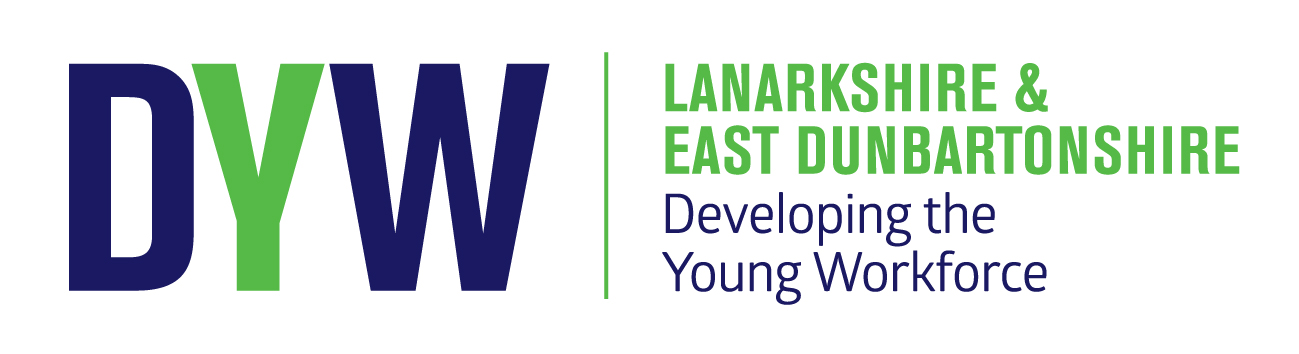 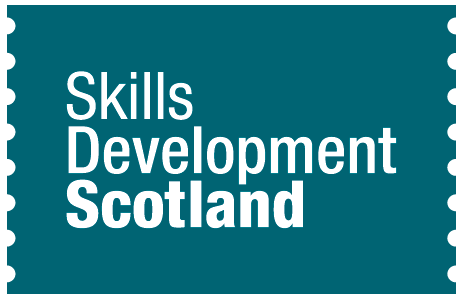 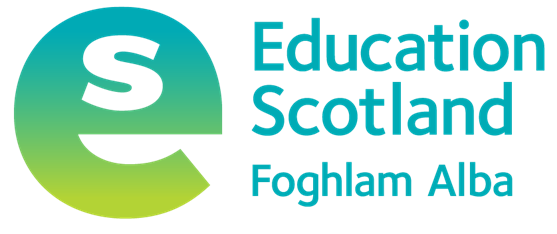 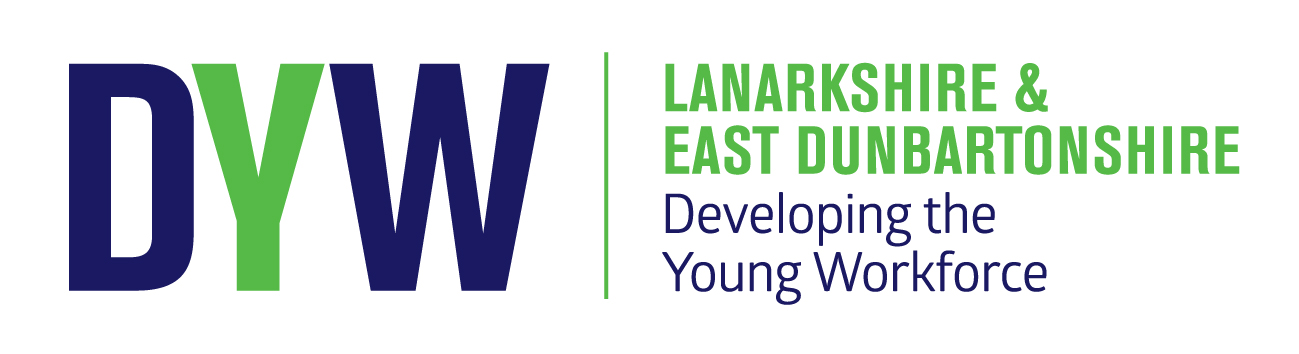 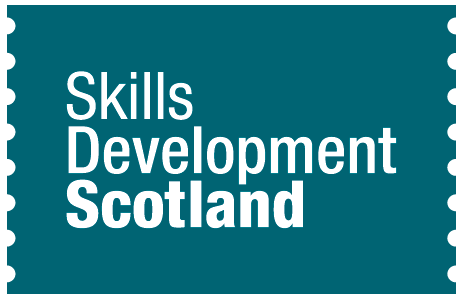 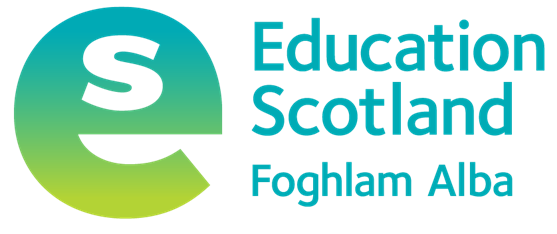 Life Sciences Writing Day 2 – Thur 5 March 2020Doubletree Hilton, Phoenix Cres, Bellshill ML4 3JQ  Programme09:00		Tea and coffee on arrival09:30		Welcome and outline of day09:40		Development Workshop  - Part 1Discussion/review of materials produced on 5th Dec:Identify links to curriculumOption to create a standard outline to accompany resources Identify overlap/links between resourcesIdentify gaps and next steps for groupComplete/add to materials 12:15		Lunch &networking13:00		Development Workshop  - Part 2 (coffee/tea available at 14:30)Option to continue development collaboration on existing materials or change focus to the uploaded industry presentations – how could these be used? A few starter ideas:create a teacher guide for each industry presentation for use in classCreate PPT commentary/video short to support their use by practitioners for professional learningCreate an accompanying overview of the resources to explain how practitioners could use these for professional learning to develop understanding of the sector and to support learners15:15		Next steps 15:30		Close #STEMnation